Table of Contents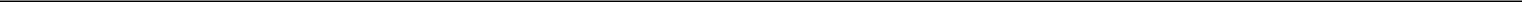 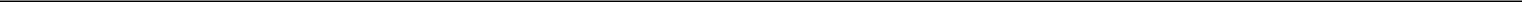 UNITED STATESSECURITIES AND EXCHANGE COMMISSIONWashington, D.C. 20549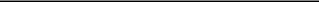 FORM 11-K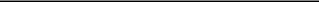 FOR ANNUAL REPORTS OF EMPLOYEE STOCKPURCHASE, SAVINGS AND SIMILAR PLANSPURSUANT TO SECTION 15(d) OF THESECURITIES EXCHANGE ACT OF 1934ANNUAL REPORT PURSUANT TO SECTION 15(d) OF THE SECURITIES EXCHANGE ACT OF 1934For the fiscal year ended December 31, 2016ORTRANSITION REPORT PURSUANT TO SECTION 15(d) OF THE SECURITIES EXCHANGE ACT OF 1934For the transition period from	to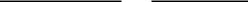 Commission file number 001-32195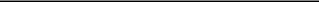 Full title of the plan and the address of the plan, if different from that of the issuer named below:Genworth Financial, Inc. Retirement and Savings PlanName of issuer of the securities held pursuant to the plan and the address of its principal executive office: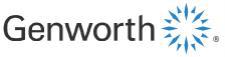 Genworth Financial, Inc.6620 W. Broad StreetRichmond, VA 23230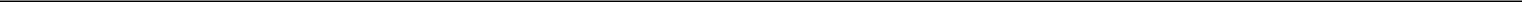 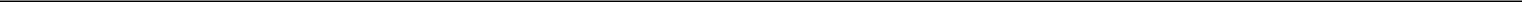 Table of Contents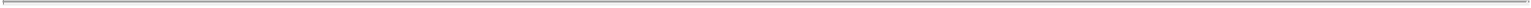 Genworth Financial, Inc. Retirement and Savings PlanIndexTable of Contents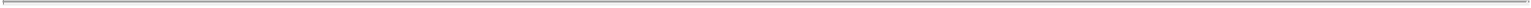 Report of Independent Registered Public Accounting FirmThe Plan Administrator and ParticipantsGenworth Financial, Inc. Retirement and Savings Plan:We have audited the accompanying statements of net assets available for plan benefits of the Genworth Financial, Inc. Retirement and Savings Plan (the Plan) as of December 31, 2016 and 2015, and the related statement of changes in net assets available for plan benefits for the year ended December 31, 2016. These financial statements are the responsibility of the Plan’s management. Our responsibility is to express an opinion on these financial statements based on our audits.We conducted our audits in accordance with the standards of the Public Company Accounting Oversight Board (United States). Those standards require that we plan and perform the audit to obtain reasonable assurance about whether the financial statements are free of material misstatement. An audit includes examining, on a test basis, evidence supporting the amounts and disclosures in the financial statements. An audit also includes assessing the accounting principles used and significant estimates made by management, as well as evaluating the overall financial statement presentation. We believe that our audits provide a reasonable basis for our opinion.In our opinion, the financial statements referred to above present fairly, in all material respects, the net assets available for plan benefits of the Plan as of December 31, 2016 and 2015, and the changes in net assets available for plan benefits for the year ended December 31, 2016, in conformity with U.S. generally accepted accounting principles.The supplemental information in the accompanying schedule H, line 4i – schedule of assets (held at end of year) as of December 31, 2016 has been subjected to audit procedures performed in conjunction with the audit of the Plan’s 2016 financial statements. The supplemental information is presented for the purpose of additional analysis and is not a required part of the financial statements but includes supplemental information required by the Department of Labor’s Rules and Regulations for Reporting and Disclosure under the Employee Retirement Income Security Act of 1974. The supplemental information is the responsibility of the Plan’s management. Our audit procedures included determining whether the supplemental information reconciles to the financial statements or the underlying accounting and other records, as applicable, and performing procedures to test the completeness and accuracy of the information presented in the supplemental information. In forming our opinion on the supplemental information, we evaluated whether the supplemental information, including its form and content, is presented in conformity with the Department of Labor’s Rules and Regulations for Reporting and Disclosure under the Employee Retirement Income Security Act of 1974. In our opinion, the supplemental information in the accompanying schedule H, line 4i – schedule of assets (held at end of year) as of December 31, 2016 is fairly stated in all material respects in relation to the 2016 financial statements as a whole./s/ KPMG LLPRichmond, VirginiaJune 22, 20171Table of Contents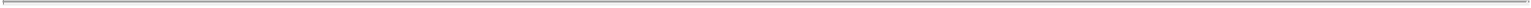 Genworth Financial, Inc. Retirement and Savings PlanStatements of Net Assets Available for Plan BenefitsDecember 31, 2016 and 2015See Accompanying Notes to Financial Statements.2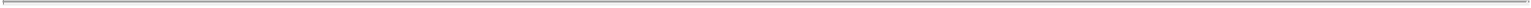 See Accompanying Notes to Financial Statements.3Table of Contents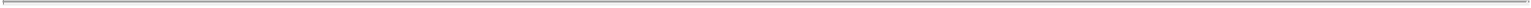 Genworth Financial, Inc. Retirement and Savings PlanNotes to Financial StatementsDecember 31, 2016 and 2015Description of the PlanThe following description of the Genworth Financial, Inc. Retirement and Savings Plan (the Plan) provides only general information. Participants should refer to the Plan document for a more complete description of the Plan’s provisions.GeneralThe Plan is a defined contribution plan. The Plan qualifies under Section 401(a) of the Internal Revenue Code of 1986, as amended (the Code), and is subject to the applicable provisions of the Employee Retirement Income Security Act of 1974, as amended (ERISA). Genworth Financial, Inc. (the Company) is the Plan sponsor.The trustee and recordkeeper for the Plan are The Bank of New York Mellon and Aon Hewitt, respectively.EligibilityEligible full-time employees (those scheduled to perform at least 1,000 hours of service within a plan year) may participate in the Plan upon their date of employment. Eligible part-time employees may join the Plan once scheduled to perform at least 1,000 hours of service within a plan year.ContributionsSubject to limitations imposed by law, participants may elect to contribute up to 50% of their eligible pay on a pre-tax basis. Eligible pay includes salary, overtime, first year commissions and bonuses. The maximum allowable deferral under the Code was $18,000 per individual for 2016. The Company makes matching contributions equal to 100% of the first 6% of eligible pay deferred by an eligible participant. Beginning January 1, 2017, the Company will make matching contributions equal to 100% of the first 4% of eligible pay deferred by an eligible participant and 50% of the next 2% of eligible pay deferred by an eligible participant for such Plan year, provided that the Company’s matching contribution for an eligible participant will not exceed 5% of a participant’s eligible pay.The Company also makes annual supplemental contributions, based upon each participant’s eligible pay. The annual supplemental contributions are based on a combination of age and service and range from 1% to 6% of eligible pay. Beginning January 1, 2016, newly hired employees received annual supplemental contributions ranging from 1% to 3% of eligible pay. Starting January 1, 2017 for most employees, the annual supplemental contributions will be a flat 3% of eligible pay. Certain participants eligible (as of December 31, 2015) for annual supplemental contributions in the range of 4% to 6% of eligible pay will generally continue to receive that contribution rate through December 31, 2020 before starting at a flat 3% of eligible pay effective January 1, 2021. For a period of 10 years ending September 27, 2015, certain long-service employees received additional supplemental contributions in the range of 6% to 18% of eligible pay depending upon age and service as of September 27, 2005. Supplemental contributions are invested as directed by the Company (see note 4).The Plan has automatic enrollment features with respect to newly hired or re-hired employees. If the employee is eligible to participate, he or she will be automatically enrolled in the Plan with pre-tax contributions being made at the rate of 3% of eligible pay the first year. As part of the automatic enrollment, participant contribution rates are automatically increased by 1% each year until they reach 6% of eligible pay. If a participant is automatically enrolled in the Plan, they may decline participation in the Plan, change the contribution rate from 3% of eligible pay or modify the automatic rate escalation. These contributions are invested in the BlackRock LifePath Index fund associated with a participant’s date of birth, until the participant directs investment of the automatic deferrals into another investment option offered by the Plan.4Table of Contents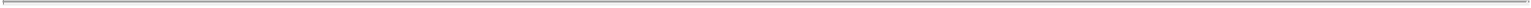 Genworth Financial, Inc. Retirement and Savings PlanNotes to Financial StatementsDecember 31, 2016 and 2015Rollover contributions as shown in the accompanying statement of changes in net assets available for plan benefits represent account balances rolled over into the Plan by participants from other qualified plans.Participant AccountsEach participant’s account is credited with his or her contributions, the Company’s matching and supplemental contributions and the proportionate share of the Plan’s earnings or losses. Each participant is entitled only to the benefits that can be provided from his or her vested account.VestingParticipants hired after December 31, 2010 must attain two years of service to reach full vesting on Company matching contribution accounts. Company supplemental contributions are fully vested after three years of service. Participants hired before January 1, 2011 were immediately vested in their account balances excluding their supplemental contribution accounts. Forfeitures are used to reduce future employer contributions to the Plan. Forfeitures available to reduce future employer contributions as of December 31, 2016 and 2015 were $521,319 and $61,230, respectively, and forfeitures used to reduce employer contributions were $388,840 and $790,939 in 2016 and 2015 respectively.Investment OptionsParticipants are permitted to allocate their account balances to one or more of 17 investment options currently available under the Plan. Participants may change future investment options as frequently as daily, and subject to time constraints by certain investment managers, may initiate transfers among investments daily. Direct transfers from the T. Rowe Price Stable Value Common Trust Fund to the BlackRock Money Market Fund are not permitted. Instead, participants who wish to transfer from the T. Rowe Price Stable Value Common Trust Fund to the BlackRock Money Market Fund must first transfer to one of the other Plan investment options and remain in that option for 90 days before transferring into the BlackRock Money Market Fund.The Genworth Common Stock Fund invests primarily in common stock of the Company. A small portion of the fund is held in cash or other short-term investments to provide liquidity. Within the financial statements and supplemental schedule of assets (held at end of year), the assets of the fund are presented separately as common stock and short-term investments.On October 21, 2016, the Company entered into an agreement and plan of merger (the “Merger Agreement”) with Asia Pacific Global Capital Co., Ltd. (“the Parent”), a limited liability company incorporated in the People’s Republic of China, and Asia Pacific Global Capital USA Corporation (“Merger Sub”), a Delaware corporation and an indirect, wholly-owned subsidiary of the Parent. Subject to the terms and conditions of the Merger Agreement, including the satisfaction or waiver of certain conditions, Merger Sub would merge with and into the Company with the Company surviving the merger as an indirect, wholly-owned subsidiary of the Parent. The Parent is a newly formed subsidiary of China Oceanwide Holdings Group Co., Ltd. (together with its affiliates, “China Oceanwide”). China Oceanwide has agreed to acquire all the Company’s outstanding common stock for a total transaction value of approximately $2.7 billion, or $5.43 per share in cash. At a special meeting held on March 7, 2017, the Company’s stockholders voted on and approved a proposal to adopt the Merger Agreement. The transaction remains subject to other closing conditions, including the receipt of required regulatory approvals in the U.S., China, and other international jurisdictions. Both parties are engaging with the relevant regulators regarding the applications and the pending transaction. For more information on the transaction, please visit Genworth Investor Relations at http://investor/genworth.com/investors/default.aspx.5Table of Contents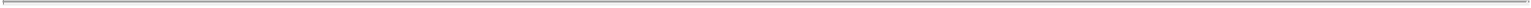 Genworth Financial, Inc. Retirement and Savings PlanNotes to Financial StatementsDecember 31, 2016 and 2015Notes Receivable from ParticipantsParticipants may borrow from their account a minimum of $500 up to a maximum equal to the lesser of $50,000 or 50% of their account balance (excluding their supplemental contribution account). There is a charge for each loan that is reflected as a reduction from the appropriate participant’s account. Loan transactions are treated as transfers between the respective investment funds and the loan fund.The period of repayment of any loan is determined by mutual agreement between the Plan administrator and the borrower, but such period may not exceed five years from the effective date of the loan. Loans are secured by the balance in the participant’s account and bear interest at an effective annual percentage rate that is 2% above the Prime interest rate in effect as of the second business day of each calendar quarter before the loan was requested. Principal and interest are paid ratably through payroll deductions.WithdrawalsWithdrawals for financial hardship are permitted (excluding supplemental contribution account) provided they are for a severe and immediate financial need and the distribution is necessary to satisfy that need. Participants are required to fully use the Plan loan program, described above, before requesting a hardship withdrawal. In-service withdrawals are permitted, allowing participants who have reached age 59 1⁄2 or older to obtain withdrawals of pre-tax and rollover accounts.Payment of BenefitsUpon termination of service for any reason, a participant (or a designated beneficiary) may elect to receive the vested interest in his or her account in a lump-sum amount or via partial lump-sum distributions. Upon termination, participants with assets in the group variable annuity investment option may elect to annuitize that portion of their account and begin receiving their guaranteed minimum income if they are age 55 or older. Alternatively, upon termination, participants with assets in the group variable annuity investment option may elect to receive the vested interest in his or her group variable annuity account in a lump-sum amount and forfeit the lifetime retirement income guarantee. In the event of annuitizations for participants ages 55 to 64, the guaranteed amount will be less than waiting to receive the full amount at age 65 because payments will be made over a longer period of time.Summary of Significant Accounting PoliciesBasis of AccountingThe accompanying financial statements of the Plan have been prepared on the accrual basis of accounting.Use of EstimatesThe preparation of financial statements in conformity with U.S. generally accepted accounting principles (U.S. GAAP) requires management of the Plan to make estimates and assumptions that affect the reported amounts of assets, liabilities and changes in net assets available for plan benefits and disclosure of contingent assets and liabilities at the date of the financial statements. Actual results could differ from those estimates.Investment Valuation and Income RecognitionInvestments are stated at fair value. The shares of registered investment companies (mutual funds) are valued at quoted market prices, which represent the net asset values (NAV) of shares held by the Plan at year end. Investments in common/collective trust funds are valued at the net asset value as determined using the estimated fair value of the assets and liabilities in the respective funds on the last day of the Plan year. The common stock of the Company is traded on the New York Stock Exchange (NYSE) and is valued at the quoted market price on the last business day of the Plan year. Investment in the separately managed fund is valued based on the fair value of the underlying investments, which is based upon the closing price reported in the active market in which the individual securities are traded.6Table of Contents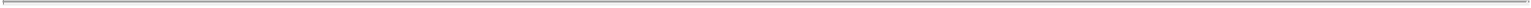 Genworth Financial, Inc. Retirement and Savings PlanNotes to Financial StatementsDecember 31, 2016 and 2015The ClearCourse SM group variable annuity is valued daily by Genworth Life and Annuity Insurance Company (GLAIC) (see note 6), an indirect, wholly-owned subsidiary of the Plan sponsor, using the quoted market price of the underlying mutual fund (Vanguard Balanced Institutional Index Fund) less the applicable ClearCourse SM asset charge.The change in the difference between the fair value and the cost of the investments held at the beginning and end of each year, adjusted for realized gains and losses on investments sold during the year, is reflected in the statement of changes in net assets available for plan benefits as net appreciation or depreciation in the fair value of investments.The cost of investments sold is determined on the basis of average cost. Purchases and sales of investments are recorded on a trade-date basis.Interest income is recorded on the accrual basis. Dividends are recorded on the ex-dividend date.Notes Receivable from ParticipantsNotes receivable from participants equal the outstanding principal balance plus accrued interest.BenefitsBenefit payments to participants are recorded when paid.ExpensesSubstantially all expenses related to the administration of the Plan are paid by the Company, with the exception of the Plan’s loan and qualified domestic relations order fees, which are paid from participants’ accounts.Investments, at Fair ValueFair Value MeasurementsFair value is defined as the price that would be received to sell an asset or paid to transfer a liability in an orderly transaction between market participants on the measurement date.Fair value measurements are based upon observable and unobservable inputs. Observable inputs reflect market data obtained from independent sources, while unobservable inputs reflect our view of market assumptions in the absence of observable market information. The Plan utilizes valuation techniques that maximize the use of observable inputs and minimize the use of unobservable inputs. All assets carried at fair value are classified and disclosed in one of the following three categories:Level 1—Quoted prices for identical instruments in active markets.Level 2—Quoted prices for similar instruments in active markets; quoted prices for identical or similar instruments in markets that are not active; and model-derived valuations whose inputs are observable or whose significant value drivers are observable.Level 3—Instruments whose significant value drivers are unobservable.Level 1 primarily consists of financial instruments whose value is based on quoted market prices such as exchange-traded equity securities and actively traded mutual fund investments. Financial instruments in this category include short-term investments, mutual funds, Genworth common stock, and equity securities.Level 2 includes those financial instruments that are valued using industry-standard pricing methodologies, models or other valuation methodologies. These models are primarily industry-standard models that consider various inputs, such as interest rate, credit spread and foreign exchange rates for the underlying financial instruments. All significant inputs are observable, or derived from observable, information in the marketplace or are supported by observable levels at which transactions are executed in the marketplace. Financial instruments in this category could include: certain public and private corporate fixed maturity and equity securities; government or agency securities; certain mortgage-backed and asset-backed securities; securities held as collateral; and certain non-exchange-traded derivatives. The Plan had no Level 2 assets as of December 31, 2016 or 2015.7Table of Contents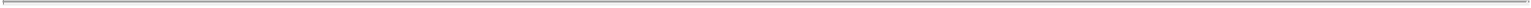 Genworth Financial, Inc. Retirement and Savings PlanNotes to Financial StatementsDecember 31, 2016 and 2015Level 3 is comprised of financial instruments whose fair value is estimated based on industry-standard pricing methodologies and internally developed models utilizing significant inputs not based on, nor corroborated by, readily available market information. In limited instances, this category may also utilize non-binding broker quotes. This category could include certain less liquid fixed maturity, equity and trading securities and certain derivative instruments where the significant valuation inputs would not be corroborated with market observable data. The Plan had no Level 3 assets as of December 31,2016 or 2015.The assessment of the significance of a particular input to the fair value measurement in its entirety requires judgment, and considers factors specific to the asset, such as the relative impact on the fair value as a result of including a particular input. The Plan reviews the fair value hierarchy classifications each reporting period. Changes in the observability of the valuation attributes may result in a reclassification of certain financial assets. Such reclassifications are reported as transfers in and out of each level at the beginning fair value for the reporting period in which the changes occur. There were no transfers between levels during the years ended December 31, 2016 or 2015. See note 2(c) for additional information related to fair value measurements.Valuation MethodologiesThe following is a description of the valuation techniques and inputs used to determine fair value by class of instrument.Short-term investments: Short-term investments are valued at cost, which approximates fair value.Common stock: Common stock is valued at the closing price reported in the active market in which the individual securities are traded.Registered investment companies: Mutual funds are valued at NAV and trade on a market exchange. Each fund’s NAV is calculated as of the close of business of the NYSE and National Association of Securities Dealers Automated Quotations.Common/collective trust funds: The funds are valued at the NAV as determined by using estimated fair value of the underlying assets held in the funds. NAV is used as a practical expedient for fair value. Because transactions initiated in these funds are settled at the NAV determined at the end of the day of trade, there are no readily available market quotations for the funds.Separately managed fund: This fund is valued based on the fair value of the underlying investments. The underlying investments consist of interest-bearing cash and marketable securities and were valued based upon the closing price reported in the active market in which the individual securities are traded.Group variable annuity: The ClearCourse SM group variable annuity is valued daily by GLAIC (see note 6) using the quoted market price of the underlying mutual fund (Vanguard Balanced Institutional Index Fund) less the applicable ClearCourse SM asset charge.The preceding methods described may produce fair value calculations that may not be indicative of net realizable value or reflective of future fair values. Furthermore, although the Plan believes its valuation methods are appropriate and consistent with other market participants, the use of different methodologies and assumptions to determine the fair value of certain financial instruments could result in a different fair value measurement at the reporting date.8Table of Contents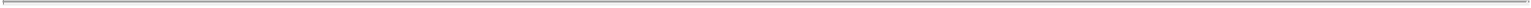 Genworth Financial, Inc. Retirement and Savings PlanNotes to Financial StatementsDecember 31, 2016 and 2015Classification within the fair value hierarchy table is based upon the lowest level of any input that is significant to the fair value measurement.The following tables set forth by level, within the fair value hierarchy, the Plan’s assets at fair value as of December 31: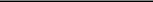 Certain investments that are measured at fair value using the net asset value per share (or its equivalent) practical expedient have not been categorized in the fair value hierarchy. The fair value amounts presented in this table are intended to permit reconciliation of the fair value hierarchy to the amounts presented in the statements of net asset available for plan benefits.9Table of Contents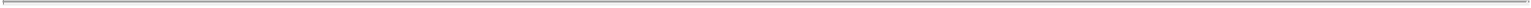 Genworth Financial, Inc. Retirement and Savings PlanNotes to Financial StatementsDecember 31, 2016 and 2015Nonparticipant-Directed InvestmentInformation about the net assets available for plan benefits and changes in net assets available for plan benefits relating to the nonparticipant-directed investment was as follows:Risks and UncertaintiesThe Plan investment options include various investment securities, which in general, are exposed to various risks, such as interest rate, credit and overall market volatility risk. It is reasonable to expect that changes in the values of investment securities will occur in the near term and that such changes could materially affect participants’ account balances.The Plan’s exposure to a concentration of credit risk is limited by the diversification of investments across the participant-directed fund elections. Additionally, the investments within each participant-directed fund election are further diversified into varied financial instruments, with the exception of the Genworth Common Stock Fund, which generally invests in a single security. Investment decisions are made, and the resulting risks are borne, exclusively by the Plan participants who make such decisions.The value, liquidity and related income of the securities in which the Plan invests are sensitive to changes in economic conditions, including real estate value, delinquencies or defaults, or both, and may be adversely affected by shifts in the market’s perception of the issuers and changes in interest rates.Party-in-Interest TransactionsOne investment option available to participants is the ClearCourse SM group variable annuity provided under the Plan. Each contribution into ClearCourse SM provides a guaranteed amount of retirement income to the participant. GLAIC offers the guaranteed amount of retirement income provided by this ClearCourse SM group variable annuity product. Fees paid by the Plan to GLAIC for the Plan years ended December 31, 2016 and 2015 were approximately $207,000 and $199,000, respectively.Another investment in the Plan is an investment fund comprised primarily of shares of common stock issued by the Company. The Plan owned 2,322,386 and 1,969,221 shares of common stock of the Company as of December 31, 2016 and 2015,10Table of Contents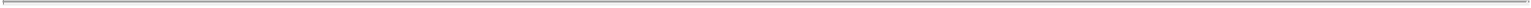 Genworth Financial, Inc. Retirement and Savings PlanNotes to Financial StatementsDecember 31, 2016 and 2015respectively. As of December 31, 2016 and 2015, the shares had a cost basis of $11,926,355 and $11,871,000, respectively, and a fair value of$8,848,291 and $7,345,194, respectively. During the year ended December 31, 2016, 669,759 shares of common stock of the Company were purchased at a total cost of $1,692,904 and 263,751 shares were sold at a total cost of $1,366,113.Certain Plan investments are held by The Bank of New York Mellon. The Bank of New York Mellon is the Trustee as defined by the Plan and, therefore, is a party-in-interest.Plan TerminationAlthough it has not expressed any intent to do so, the Company has the right under the Plan to discontinue its contributions at any time and to terminate the Plan subject to the provisions of ERISA. In the event of Plan termination, participants would become 100% vested in the Company’s contributions.Federal Income Tax StatusThe Internal Revenue Service (IRS) has determined and informed the Company by a letter dated March 1, 2012 that the Plan and related trust are designed in accordance with applicable sections of the Code. This letter expired on January 31, 2017. The Company applied to the IRS for a new letter in January 2017 and is awaiting their updated determination.U.S. GAAP requires Plan management to evaluate tax positions taken by the Plan and recognize a tax liability (or asset) if the Plan has taken an uncertain position that more likely than not would not be sustained upon examination by the IRS. The Plan administrator has analyzed the tax positions taken by the Plan, and has concluded that as of December 31, 2016, there were no uncertain positions taken or expected to be taken that would require recognition of a liability (or asset) or disclosure in the financial statements. The Plan is subject to routine audits by taxing jurisdictions; however, there are currently no audits of the Plan for any tax periods in progress. The Plan administrator believes it is no longer subject to federal or state tax examinations of the Plan for years prior to 2013.11Table of Contents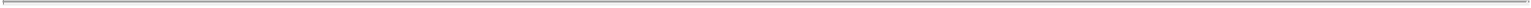 Supplemental Schedule IGenworth Financial, Inc. Retirement and Savings PlanSchedule H, Line 4i- Schedule of Assets (Held at End of Year)December 31, 2016Non-participant directed.Party-in-interest as defined by ERISA.See Accompanying Report of Independent Registered Public Accounting Firm12Table of Contents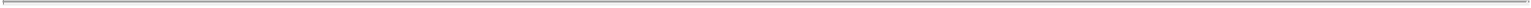 Genworth Financial, Inc. Retirement and Savings PlanSchedule H, Line 4i – Sub-Schedule of Separately Managed Fund:Cambiar Investors LLCDecember 31, 2016Table of Contents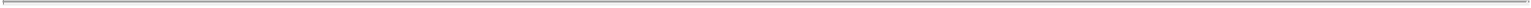 Genworth Financial, Inc. Retirement and Savings PlanSchedule H, Line 4i – Sub-Schedule of Separately Managed Fund:Cambiar Investors LLCDecember 31, 2016Identity of issue, borrower, lessor, or similar partySONIC CORPSOTHEBY’SSUPERIOR ENERGY SERVICES INC SYNAPTICS INCTCF FINANCIAL CORPTELEPHONE & DATA SYSTEMS INCTESSERA HOLDING CORPUMPQUA HOLDINGS CORPUNITED COMMUNITY BANKS INC/GAUNITED NATURAL FOODS INC VERIFONE SYSTEMS INC WOLVERINE WORLD WIDE INC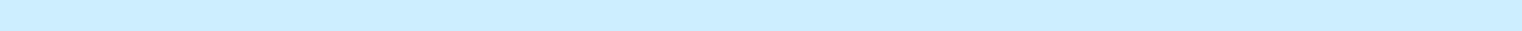 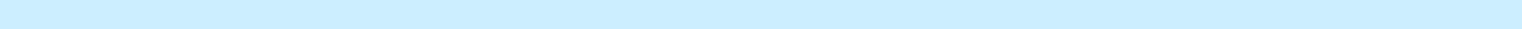 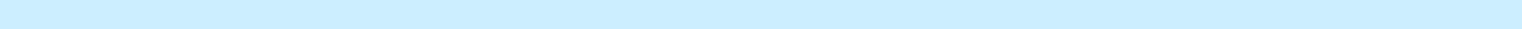 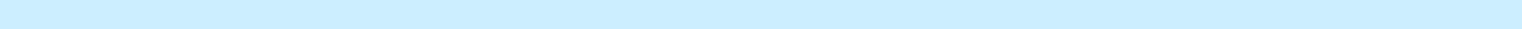 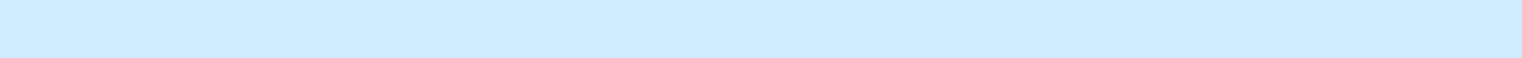 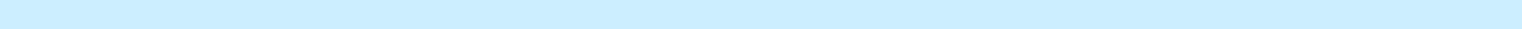 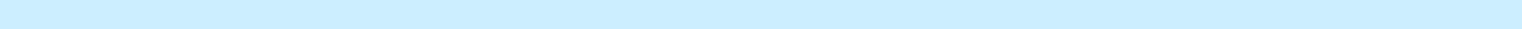 Table of Contents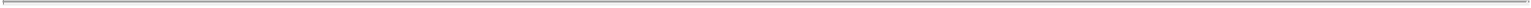 SIGNATUREPursuant to the requirements of the Securities Exchange Act of 1934, the trustees (or other persons who administer the employee benefit plan) have duly caused this annual report to be signed on its behalf by the undersigned hereunto duly authorized.Genworth Financial, Inc. Retirement and Savings PlanDate: June 22, 2017	By:  /s/ Matthew D. Farney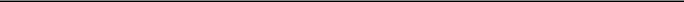 Matthew D. FarneyVice President and Controller (Principal Accounting Officer)Genworth Financial, Inc.15Table of Contents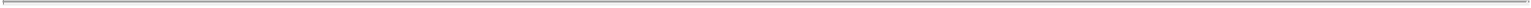 Exhibit IndexExhibit NumberDescription of Document23Consent of Independent Registered Public Accounting Firm16Exhibit 23Consent of Independent Registered Public Accounting FirmThe Board of DirectorsGenworth Financial, Inc.The Plan Administrator and ParticipantsGenworth Financial, Inc. Retirement and Savings Plan:We consent to the incorporation by reference in the registration statements (Nos. 333-168961 and 333-127474) on Form S-8 of Genworth Financial, Inc. of our report dated June 22, 2017, with respect to the statements of net assets available for plan benefits of the Genworth Financial, Inc. Retirement and Savings Plan as of December 31, 2016 and 2015, the related statement of changes in net assets available for plan benefits for the year ended December 31, 2016, and the supplemental schedule H, line 4i – schedule of assets (held at end of year) as of December 31, 2016, which report appears in the December 31, 2016 Annual Report on Form 11-K of the Genworth Financial, Inc. Retirement and Savings Plan./s/ KPMG LLPRichmond, VirginiaJune 22, 2017Page(s)Report of Independent Registered Public Accounting FirmReport of Independent Registered Public Accounting FirmReport of Independent Registered Public Accounting FirmReport of Independent Registered Public Accounting FirmReport of Independent Registered Public Accounting FirmReport of Independent Registered Public Accounting FirmReport of Independent Registered Public Accounting FirmReport of Independent Registered Public Accounting FirmReport of Independent Registered Public Accounting Firm1Financial Statements:Financial Statements:Financial Statements:Financial Statements:Financial Statements:Statements of Net Assets Available for Plan Benefits as of December 31, 2016 and 2015Statements of Net Assets Available for Plan Benefits as of December 31, 2016 and 2015Statements of Net Assets Available for Plan Benefits as of December 31, 2016 and 2015Statements of Net Assets Available for Plan Benefits as of December 31, 2016 and 2015Statements of Net Assets Available for Plan Benefits as of December 31, 2016 and 2015Statements of Net Assets Available for Plan Benefits as of December 31, 2016 and 20152Statement of Changes in Net Assets Available for Plan Benefits for the year ended December 31, 2016Statement of Changes in Net Assets Available for Plan Benefits for the year ended December 31, 2016Statement of Changes in Net Assets Available for Plan Benefits for the year ended December 31, 2016Statement of Changes in Net Assets Available for Plan Benefits for the year ended December 31, 2016Statement of Changes in Net Assets Available for Plan Benefits for the year ended December 31, 2016Statement of Changes in Net Assets Available for Plan Benefits for the year ended December 31, 2016Statement of Changes in Net Assets Available for Plan Benefits for the year ended December 31, 20163Notes to Financial StatementsNotes to Financial StatementsNotes to Financial StatementsNotes to Financial StatementsNotes to Financial StatementsNotes to Financial StatementsNotes to Financial StatementsNotes to Financial Statements4-11Supplemental Schedule:Supplemental Schedule:Supplemental Schedule:Supplemental Schedule:Supplemental Schedule:Supplemental Schedule:Supplemental Schedule:Supplemental Schedule:Supplemental Schedule:Schedule H, Line 4i – Schedule of Assets (Held at End of Year) – December 31, 2016Schedule H, Line 4i – Schedule of Assets (Held at End of Year) – December 31, 2016Schedule H, Line 4i – Schedule of Assets (Held at End of Year) – December 31, 2016Schedule H, Line 4i – Schedule of Assets (Held at End of Year) – December 31, 2016Schedule H, Line 4i – Schedule of Assets (Held at End of Year) – December 31, 201612-14Other Information:Other Information:Other Information:Other Information:Other Information:Other Information:Other Information:Other Information:Other Information:Signature15Exhibit IndexExhibit Index16201620162015Assets:Investments:Investments at fair value$572,629,499$572,629,499$564,706,856$564,706,856Receivables:Notes receivable from participants7,871,5797,871,5799,601,3739,601,373Receivable for securities sold142,873142,873142,873——Accrued dividends and interest111,742111,742111,74290,99490,994Employer contribution receivable9,838,95312,610,64812,610,648Total receivables17,965,14722,303,01522,303,015Total assets590,594,646587,009,871Liabilities:Payables for securities purchased——30,43530,435Accrued participant expenses205,490205,490205,490235,947235,947Total liabilities205,490266,382Net assets available for plan benefits$590,389,156$590,389,156$586,743,489$586,743,489Table of ContentsTable of ContentsTable of ContentsGenworth Financial, Inc. Retirement and Savings PlanStatement of Changes in Net Assets Available for Plan BenefitsYear ended December 31, 2016Additions to (reductions from) net assets attributed to:Additions to (reductions from) net assets attributed to:Investment income:Investment income:Net appreciation in the fair value of investmentsNet appreciation in the fair value of investments$39,995,74739,995,747Interest and dividendsInterest and dividends3,567,731Total investment incomeTotal investment income43,563,47843,563,478Interest income from notes receivable from participantsInterest income from notes receivable from participants458,307Contributions:Contributions:ParticipantsParticipants21,726,51521,726,515EmployerEmployer23,478,28223,478,282RolloversRollovers1,110,046Total contributionsTotal contributions46,314,84346,314,843Benefits paid to participantsBenefits paid to participants86,690,961Net increase in net assets available for plan benefitsNet increase in net assets available for plan benefits3,645,6673,645,667Net assets available for plan benefits at:Net assets available for plan benefits at:Beginning of the yearBeginning of the year586,743,489586,743,489End of the yearEnd of the yearEnd of the year$590,389,156TotalTotal201620162016TotalTotalLevel 1Level 1Level 2Level 3NAV (1)Investments:Short-term investments$$1,240,193$1,240,1931,240,193$ —$ —$$——Mutual fundsMoney market funds10,483,25010,483,25010,483,25010,483,250————Bond funds22,046,54422,046,54422,046,54422,046,544————Balanced funds24,786,60424,786,60424,786,60424,786,604————Growth funds47,848,95247,848,95247,848,95247,848,952————Value funds20,846,55620,846,55620,846,55620,846,556————Foreign blend funds28,309,58928,309,58928,309,58928,309,589————Common/collective trust fundsStable value funds24,832,03924,832,039————24,832,03924,832,039Target maturity funds298,783,069————298,783,069298,783,069Blend funds38,280,29238,280,292————38,280,29238,280,292Separately managed fundInterest-bearing cash1,404,7741,404,7741,404,774————Small-cap equity securities23,351,87223,351,87223,351,87223,351,872————Group variable annuityBalanced fund21,567,47521,567,475————21,567,47521,567,475Common stock of Genworth Financial, Inc.8,848,2908,848,2908,848,290————$572,629,499$189,166,624$ —$ —$383,462,875TotalTotal201520152015TotalTotalLevel 1Level 1Level 2Level 3NAV (1)Investments:Short-term investments$$1,455,054$1,455,0541,455,054$ —$ —$$——Mutual fundsMoney market funds9,265,0959,265,0959,265,095————Bond funds21,099,38121,099,38121,099,38121,099,381————Balanced funds22,406,24022,406,24022,406,24022,406,240————Growth funds53,674,04153,674,04153,674,04153,674,041————Value funds18,794,95618,794,95618,794,95618,794,956————Foreign blend funds31,251,74831,251,74831,251,74831,251,748————Common/collective trust fundsStable value funds23,988,05323,988,053————23,988,05323,988,053Target maturity funds294,967,864————294,967,864294,967,864Blend funds34,585,29234,585,292————34,585,29234,585,292Separately managed fundInterest-bearing cash2,093,1682,093,1682,093,168————Small-cap equity securities22,730,23822,730,23822,730,23822,730,238————Group variable annuityBalanced fund21,050,53221,050,532————21,050,53221,050,532Common stock of Genworth Financial, Inc.7,345,1947,345,1947,345,194————$564,706,856$190,115,115$ —$ —$374,591,741As of December 31,As of December 31,As of December 31,As of December 31,As of December 31,As of December 31,20162015201520152015Net assets available for plan benefits:Net assets available for plan benefits:Common/collective trust fundsCommon/collective trust funds$149,793,911$149,793,911$151,181,740$151,181,740$151,181,740$151,181,740Employer supplemental contributions receivableEmployer supplemental contributions receivable9,838,9539,838,95312,610,64812,610,64812,610,64812,610,648Total$159,632,864$163,792,388$163,792,388$163,792,388Year endedYear endedYear endedYear endedYear endedDecember 31,December 31,December 31,December 31,December 31,20162016Changes in net assets available for plan benefits:Net appreciation in fair value of common/collective trust funds$ 11,756,707$ 11,756,707$ 11,756,707$ 11,756,707Employer contributions9,838,9539,838,953Benefits paid to participants(25,755,184)(25,755,184)(25,755,184)Net decrease$$(4,159,524)(4,159,524)(4,159,524)Description of investment including maturity date,number of shares or units, rate of interest, collateral andIdentity of issue, borrower, lessor, or similar partyIdentity of issue, borrower, lessor, or similar partypar or maturity valueCostCostCurrent valueCurrent valueCurrent valueShort-term investments:**The Bank of New York Mellon**The Bank of New York MellonInterest-bearing cash$$1,240,193$1,240,1931,240,193Mutual funds:Mutual funds:Capital Research and Management CompanyCapital Research and Management Company999,057 shares of American Balanced Fund21,789,72621,789,72624,786,60424,786,604BlackRock Fund AdvisorsBlackRock Fund Advisors10,483,250 shares of BlackRock Money Market Fund10,483,25010,483,25010,483,25010,483,250BlackRock Fund AdvisorsBlackRock Fund Advisors501,740 shares of BlackRock Russell 2000 Growth Fund8,195,5909,403,2659,403,265Dodge & CoxDodge & Cox1,622,262 shares of Dodge & Cox Income Fund21,833,49421,833,49422,046,54422,046,544Harbor Capital AdvisorsHarbor Capital Advisors484,670 shares of Harbor International Fund29,290,24429,290,24428,309,58928,309,589Invesco Advisors, IncInvesco Advisors, Inc790,241 shares of Invesco Growth & Income Fund18,239,69618,239,69620,846,55620,846,556T. Rowe Price Associates, Inc.T. Rowe Price Associates, Inc.1,314,832 shares of T. Rowe Price Inst. Large CapGrowth Fund31,978,10638,445,68738,445,687Total mutual funds141,810,106154,321,495154,321,495Common/collective trust funds:Common/collective trust funds:BlackRock Institutional Trust Company NABlackRock Institutional Trust Company NA2,162,447 units of BlackRock Equity Index Fund29,729,85529,729,85538,280,29238,280,292BlackRock Institutional Trust Company NABlackRock Institutional Trust Company NA1,385,602 units of BlackRock LifePath Index RetirementFund22,070,56922,070,56924,554,11124,554,111BlackRock Institutional Trust Company NABlackRock Institutional Trust Company NA2,336,038 units of BlackRock LifePath Index 2020 Fund37,007,37037,007,37041,791,48141,791,481BlackRock Institutional Trust Company NABlackRock Institutional Trust Company NA2,323,187 units of BlackRock LifePath Index 2030 Fund37,114,03637,114,03642,770,34842,770,348BlackRock Institutional Trust Company NABlackRock Institutional Trust Company NA1,499,840 units of BlackRock LifePath Index 2040 Fund24,101,09224,101,09228,007,57728,007,577BlackRock Institutional Trust Company NABlackRock Institutional Trust Company NA840,384 units of BlackRock LifePath Index 2050 Fund10,486,32310,486,32311,865,64111,865,641BlackRock Institutional Trust Company NABlackRock Institutional Trust Company NA449,452 units of BlackRock LifePath Index RetirementFund *7,029,7107,964,7087,964,708BlackRock Institutional Trust Company NABlackRock Institutional Trust Company NA2,859,481 units of BlackRock LifePath Index 2020 Fund*44,404,23244,404,23251,155,82951,155,829BlackRock Institutional Trust Company NABlackRock Institutional Trust Company NA3,434,187 units of BlackRock LifePath Index 2030 Fund*53,686,67753,686,67763,224,07263,224,072BlackRock Institutional Trust Company NABlackRock Institutional Trust Company NA1,270,991 units of BlackRock LifePath Index 2040 Fund*19,960,49619,960,49623,734,11523,734,115BlackRock Institutional Trust Company NABlackRock Institutional Trust Company NA263,128 units of BlackRock LifePath Index 2050 Fund *3,122,0413,715,1873,715,187T. Rowe Price Associates, Inc.T. Rowe Price Associates, Inc.24,832,039 units of T. Rowe Price Stable Value CommonTrust Fund24,832,03924,832,03924,832,039Total common/collective trust funds313,544,440361,895,400361,895,400Separately managed fund:Separately managed fund:Cambiar Investors LLCCambiar Investors LLCSee following Sub-schedule for detailed listing22,842,04922,842,04924,756,64624,756,646Group variable annuity:Group variable annuity:**Genworth Life and Annuity Insurance Company**Genworth Life and Annuity Insurance Company1,391,331 units of ClearCourse SM Group VariableAnnuity12,562,03712,562,03721,567,47521,567,475Common stock:Common stock:**Genworth Financial, Inc.**Genworth Financial, Inc.2,322,386 shares of Genworth Financial, Inc. commonstock11,926,35511,926,3558,848,2908,848,290**Notes receivable from participants**Notes receivable from participants1,416 loans to participants with interest rate of 5.25% to5.50% and maturity dates through December 2021—7,871,5797,871,579$$503,925,180$580,501,078580,501,078Description of investment including maturity date,Description of investment including maturity date,Identity of issue, borrower, lessor, or similar partynumber of shares or units, rate of interest, collateral andnumber of shares or units, rate of interest, collateral andCostCurrentCurrentIdentity of issue, borrower, lessor, or similar partypar or maturity valueCostValueTHE BANK OF NEW YORK MELLONTHE BANK OF NEW YORK MELLONInterest-bearing cash$1,404,774$1,404,774AIRCASTLE LTDAIRCASTLE LTD22,790 shares of AIRCASTLE LTD22,790 shares of AIRCASTLE LTD417,497475,171475,171CARDTRONICS PLCCARDTRONICS PLC9,530 shares of CARDTRONICS PLC9,530 shares of CARDTRONICS PLC378,913520,052520,052THIRD POINT REINSURANCE LTDTHIRD POINT REINSURANCE LTD41,155 shares of THIRD POINT REINSURANCE LTD41,155 shares of THIRD POINT REINSURANCE LTD606,443475,340475,340TRAVELPORT WORLDWIDE LTDTRAVELPORT WORLDWIDE LTD36,855 shares of TRAVELPORT WORLDWIDE LTD36,855 shares of TRAVELPORT WORLDWIDE LTD504,986519,655519,655AIR LEASE CORPAIR LEASE CORP15,420 shares of AIR LEASE CORP15,420 shares of AIR LEASE CORP463,745529,369529,369ARRAY BIOPHARMA INCARRAY BIOPHARMA INC23,850 shares of ARRAY BIOPHARMA INC23,850 shares of ARRAY BIOPHARMA INC169,046209,641209,641BMC STOCK HOLDINGS INCBMC STOCK HOLDINGS INC25,595 shares of BMC STOCK HOLDINGS INC25,595 shares of BMC STOCK HOLDINGS INC426,080499,102499,102BANNER CORPBANNER CORP9,355 shares of BANNER CORP9,355 shares of BANNER CORP462,651522,103522,103BEACON ROOFING SUPPLY INCBEACON ROOFING SUPPLY INC10,380 shares of BEACON ROOFING SUPPLY INC10,380 shares of BEACON ROOFING SUPPLY INC349,630478,207478,207BRINKER INTERNAT IONAL INCBRINKER INTERNAT IONAL INC8,760 shares of BRINKER INTERNAT IONAL INC8,760 shares of BRINKER INTERNAT IONAL INC415,516433,883433,883BRUKER CORPBRUKER CORP23,300 shares of BRUKER CORP23,300 shares of BRUKER CORP531,966493,494493,494CEB INCCEB INC7,780 shares of CEB INC7,780 shares of CEB INC434,033471,468471,468CALGON CARBON CORPCALGON CARBON CORP29,925 shares of CALGON CARBON CORP29,925 shares of CALGON CARBON CORP454,740508,725508,725CALLON PETROLEUM COCALLON PETROLEUM CO32,130 shares of CALLON PETROLEUM CO32,130 shares of CALLON PETROLEUM CO522,128493,838493,838COLONY STARWOOD HOMESCOLONY STARWOOD HOMES16,670 shares of COLONY STARWOOD HOMES16,670 shares of COLONY STARWOOD HOMES428,216480,263480,263DSW INCDSW INC22,020 shares of DSW INC22,020 shares of DSW INC575,201498,753498,753DEAN FOODS CODEAN FOODS CO25,700 shares of DEAN FOODS CO25,700 shares of DEAN FOODS CO436,465559,746559,746DIEBOLD NIXDORF INCDIEBOLD NIXDORF INC19,100 shares of DIEBOLD NIXDORF INC19,100 shares of DIEBOLD NIXDORF INC719,085480,365480,365ENERGIZER HOLDINGS INCENERGIZER HOLDINGS INC10,800 shares of ENERGIZER HOLDINGS INC10,800 shares of ENERGIZER HOLDINGS INC397,553481,788481,788ENERSYSENERSYS6,530 shares of ENERSYS6,530 shares of ENERSYS406,234509,993509,993FEDERAL SIGNAL CORPFEDERAL SIGNAL CORP33,900 shares of FEDERAL SIGNAL CORP33,900 shares of FEDERAL SIGNAL CORP441,468529,179529,179GENERAC HOLDINGS INCGENERAC HOLDINGS INC12,050 shares of GENERAC HOLDINGS INC12,050 shares of GENERAC HOLDINGS INC494,929490,917490,917GROUP 1 AUTOMOTIVE INCGROUP 1 AUTOMOTIVE INC6,860 shares of GROUP 1 AUTOMOTIVE INC6,860 shares of GROUP 1 AUTOMOTIVE INC490,446534,668534,668HILLTOP HOLDINGS INCHILLTOP HOLDINGS INC17,430 shares of HILLTOP HOLDINGS INC17,430 shares of HILLTOP HOLDINGS INC365,127519,414519,414HOPE BANCORP INCHOPE BANCORP INC24,550 shares of HOPE BANCORP INC24,550 shares of HOPE BANCORP INC386,033537,400537,400INTERFACE INCINTERFACE INC27,710 shares of INTERFACE INC27,710 shares of INTERFACE INC463,242514,021514,021KBR INCKBR INC30,730 shares of KBR INC30,730 shares of KBR INC457,700512,884512,884KIRBY CORPKIRBY CORP8,610 shares of KIRBY CORP8,610 shares of KIRBY CORP510,330572,565572,565MICROSEMI CORPMICROSEMI CORP8,665 shares of MICROSEMI CORP8,665 shares of MICROSEMI CORP234,815467,650467,650MOLINA HEALTHCARE INCMOLINA HEALTHCARE INC9,365 shares of MOLINA HEALTHCARE INC9,365 shares of MOLINA HEALTHCARE INC499,609508,145508,145OIL STATES INTERNATIONAL INCOIL STATES INTERNATIONAL INC14,360 shares of OIL STATES INTERNATIONAL INC14,360 shares of OIL STATES INTERNATIONAL INC461,156560,040560,040PROASSURANCE CORPPROASSURANCE CORP8,595 shares of PROASSURANCE CORP8,595 shares of PROASSURANCE CORP384,437483,039483,039RAMBUS INCRAMBUS INC34,920 shares of RAMBUS INC34,920 shares of RAMBUS INC436,479480,848480,848REGAL BELOIT CORPREGAL BELOIT CORP7,600 shares of REGAL BELOIT CORP7,600 shares of REGAL BELOIT CORP566,054526,300526,300SCHWEITZER—MAUDUIT INTERNAT IONSCHWEITZER—MAUDUIT INTERNAT ION11,960 shares of SCHWEITZER-MAUDU IT11,960 shares of SCHWEITZER-MAUDU ITINTERNATIONINTERNATION440,092544,539544,53913Description of investment including maturity date,Description of investment including maturity date,Description of investment including maturity date,number of shares or units, rate of interest, collateral andnumber of shares or units, rate of interest, collateral andnumber of shares or units, rate of interest, collateral andCostCostCostCurrentCurrentCurrentpar or maturity valuepar or maturity valuepar or maturity valueCostCostCostValueValueValue19,700 shares of SONIC CORP491,774522,24713,165 shares of SOTHEBY’S13,165 shares of SOTHEBY’S13,165 shares of SOTHEBY’S510,903510,903524,757524,757524,75732,140 shares of SUPERIOR ENERGY SERVICES INC32,140 shares of SUPERIOR ENERGY SERVICES INC32,140 shares of SUPERIOR ENERGY SERVICES INC493,126493,126542,523542,523542,5237,060 shares of SYNAPTICS INC7,060 shares of SYNAPTICS INC7,060 shares of SYNAPTICS INC570,813570,813378,275378,275378,27530,860 shares of TCF FINANCIAL CORP30,860 shares of TCF FINANCIAL CORP30,860 shares of TCF FINANCIAL CORP498,492498,492604,547604,547604,54718,970 shares of TELEPHONE & DATA SYSTEMS INC18,970 shares of TELEPHONE & DATA SYSTEMS INC18,970 shares of TELEPHONE & DATA SYSTEMS INC495,752495,752547,664547,664547,6647,695 shares of TESSERA HOLDING CORP7,695 shares of TESSERA HOLDING CORP7,695 shares of TESSERA HOLDING CORP248,865248,865340,119340,119340,11927,565 shares of UMPQUA HOLDINGS CORP27,565 shares of UMPQUA HOLDINGS CORP27,565 shares of UMPQUA HOLDINGS CORP493,107493,107517,671517,671517,67117,865 shares of UNITED COMMUNITY BANKS17,865 shares of UNITED COMMUNITY BANKS17,865 shares of UNITED COMMUNITY BANKSINC/GAINC/GAINC/GA492,541492,541529,161529,161529,16110,700 shares of UNITED NATURAL FOODS INC10,700 shares of UNITED NATURAL FOODS INC10,700 shares of UNITED NATURAL FOODS INC387,439387,439510,604510,604510,60425,060 shares of VERIFONE SYSTEMS INC25,060 shares of VERIFONE SYSTEMS INC25,060 shares of VERIFONE SYSTEMS INC607,497607,497444,314444,314444,31421,295 shares of WOLVERINE WORLD WIDE INC21,295 shares of WOLVERINE WORLD WIDE INC21,295 shares of WOLVERINE WORLD WIDE INC414,921414,921467,425467,425467,425Total InvestmentsTotal Investments$22,842,049$22,842,049$24,756,64614141414